«В мире сказок»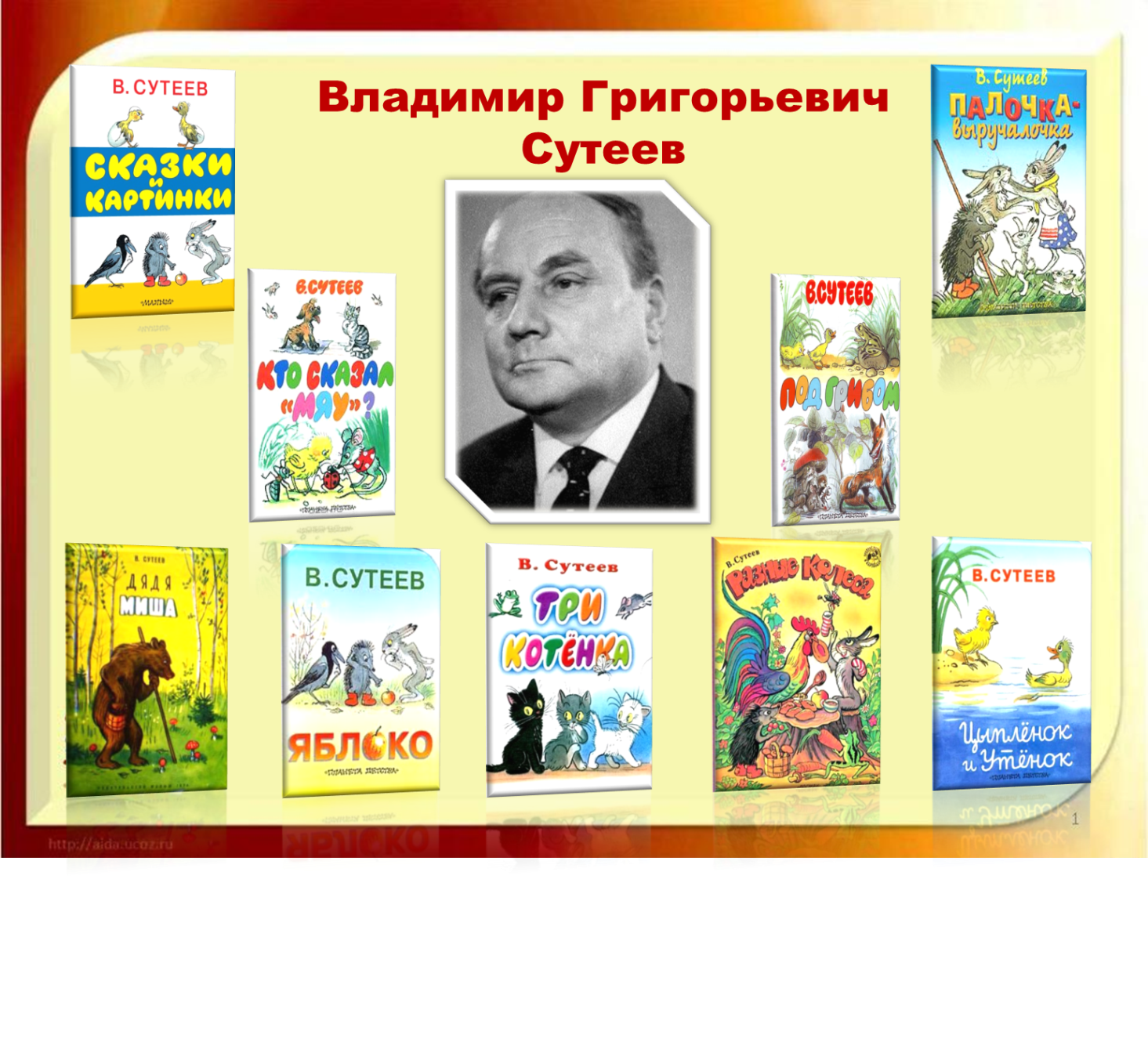                                                          Воспитатели: Лютова А.В                                                                         Александрова С.ИТверь2024гКраткосрочный проект: «В мире сказок»Актуальность: Книга совершенствует ум ребёнка, помогает овладеть речью, познавать окружающий мир. В последнее время чтение художественной литературы детям родителями  заменяется  просмотром мультфильмов или компьютером.Значение приобщения детей к художественной литературе через чтение книг трудно переоценить. Именно оно открывает и объясняет ребёнку жизнь общества и природы, мир человеческих чувств и взаимоотношений. Все дети любят книги с картинками. Иллюстрации помогают ребёнку лучше понять и представить содержание книги, дополняя слуховое восприятие яркими зрительными образами. Иллюстрация формирует у детей эстетический вкус, учит ассоциативному мышлению, восприятию образа, цвета.Знакомство с творчеством Владимиром  Сутеева – один из путей формирования у детей дошкольного возраста навыков, необходимых для правильного общения с книгой. Это возможность познакомить детей с историей детской книги, воспитать эстетическое восприятие произведений искусства.Цель проекта: знакомство детей с произведениями Владимира Григорьевича Сутеева. Формирование у детей познавательных интересов и создание положительно - эмоционального настроя.Задача проекта: Вызвать интерес к творчеству художника-иллюстратора В. СутееваФормировать художественное восприятие, умение в речи, в рисовании передавать воспринятые графические образы животных.Развивать зрительное внимание, наблюдательность, эмоциональную отзывчивость, умение сравнивать, сопоставлять, высказывать собственные суждения, используя образные слова и выражения.Совершенствовать умение осознанно и произвольно строить речевое высказывание (ответы на вопросы) о содержании произведения, о героях и их поступках, эмоционально реагировать на литературное произведение.Воспитывать чувство сопереживания, дружеские взаимоотношения.Воспитывать нравственные качества, через анализ содержания произведений В. Сутеева.Вид проекта: познавательный - творческий.Тип проекта: краткосрочный 1 неделяУчастники проекта: воспитанники  старшей группы, воспитатели, родители группы.ЭТАПЫ РЕАЛИЗАЦИИ ПРОЕКТА:1 этап «Подготовительный»Постановка цели и задачПодбор методической, художественной литературы, иллюстративного материала по теме проектаПодбор материала для изобразительной и продуктивной деятельностиПодготовка информации для родителей2 этап «Основной»Понедельник      1.Беседа: «Детский художник – писатель Владимир Сутеев».Цель: формирование интереса дошкольников к обобщённому образу художника - иллюстратора (через знакомство с творчеством В. Сутеева)      2. Просмотр презентации «Биография В.Г.Сутеева»Цель: Расширять знания об В.Г. Сутеева, развивать интерес к его творчеству.Вторник1.Рассматривание иллюстраций к сказкам В. Сутеева.Цель: приобщать детей рассматривать иллюстрации и рисунки в книжках.2. Беседа  «Какие сказки В.Сутеева мы знаем?»Цель: знакомство с многообразием изданий сказок Сутеева          3.Чтение художественной лиературы «Раз, два – дружно!»Цель: формирование у детей интереса к художественной литературе, воспитание у детей любви к сказкам В.Г.СутееваСреда1.Оформление книжной выставки в группе: совместное творчество воспитатели – дети – родители.Цель: расширять представления родителей о детской литературе, о   возможностях восприятия детьми литературных произведений разной сложности. Активизировать интерес к творческой деятельности детей.          2.Рисование по сказкам В.Г.СутееваЦель: развивать эстетическое восприятие, создавать у детей радостное настроение у детей.Четверг1.Пластинография к сказке «Под грибком»Цель: совершенствовать технику лепки (свободно сочетать разные способы и приёмы, в зависимости от характера образа), развивать мелкую моторику рук, при работе с пластилином, воспитывать интерес к творчеству.          2.Просмотр мультфильма мультфильмов «Разные колёса», «Грибок - теремок»Цель: формировать умение понимать главную идею сказки, правильно оценивать, обсуждать поступки героев сказок.Пятница1.Чтение художественной литературы-«Умелые руки»Цель: развивать умения детей внимательно слушать, размышлять, отвечать на вопросы. Формировать умение понимать главную идею сказки, правильно оценивать поступки героев.2.Дидактические игры: «Найди предметы из сказок Сутеева» «Какой сказочный герой лишний?»  Пазлы «Рассказы В.Сутеева».Цель: развивать зрительное восприятие, мелкую моторику            3.Просмотр мультфильма В. Сутеева «Две сказки», «Мешок яблок»Цель: формировать умение понимать главную идею сказки, правильно оценивать поступки героев.3 этап «Заключительный»Выставка детских рисунков.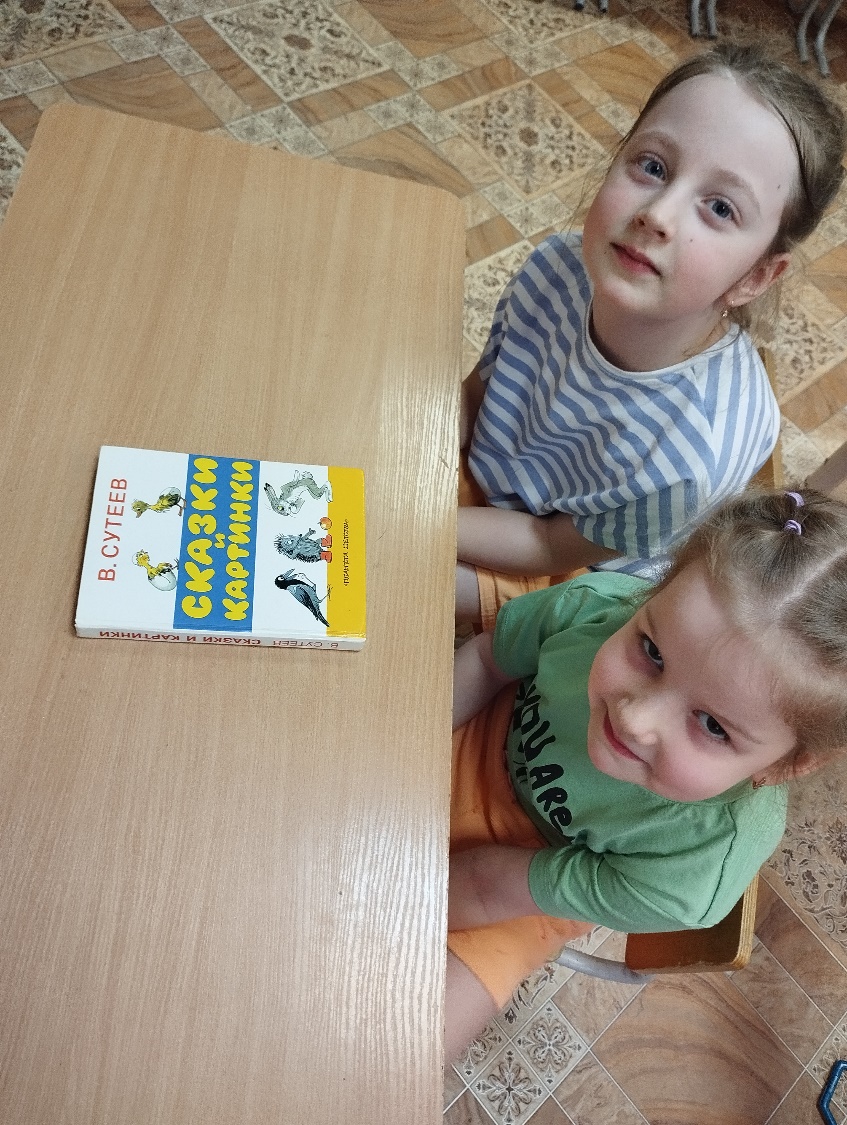 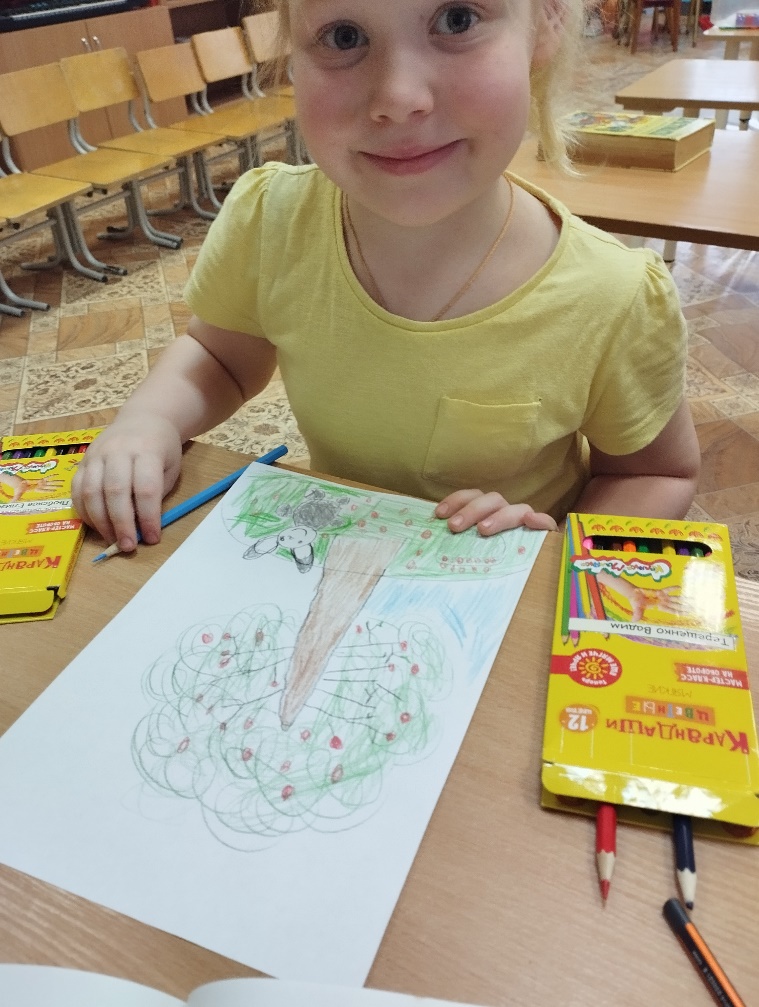 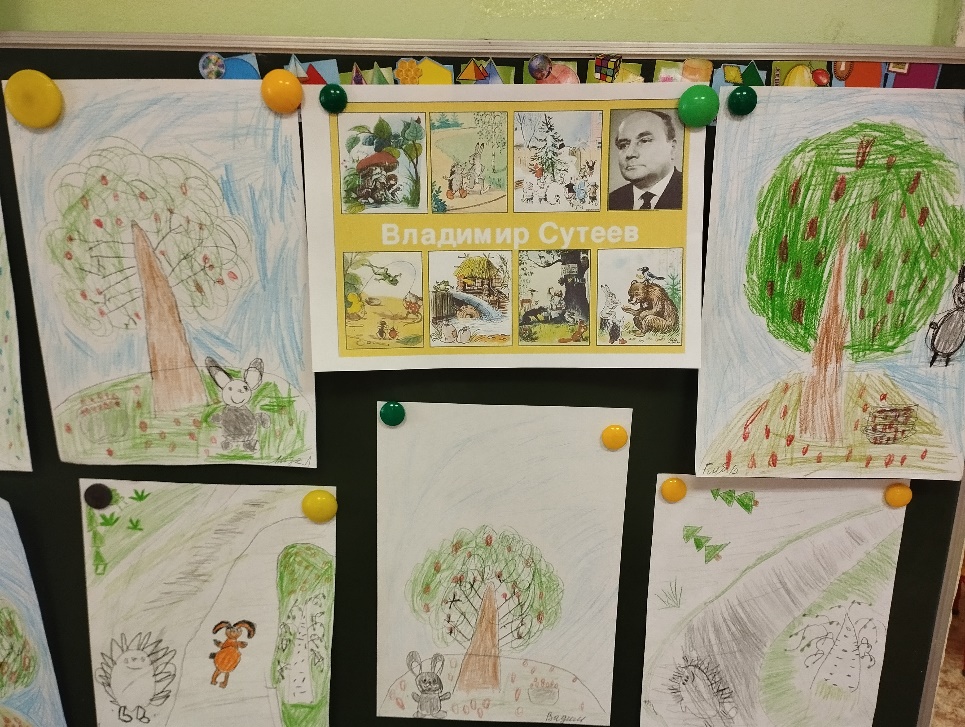 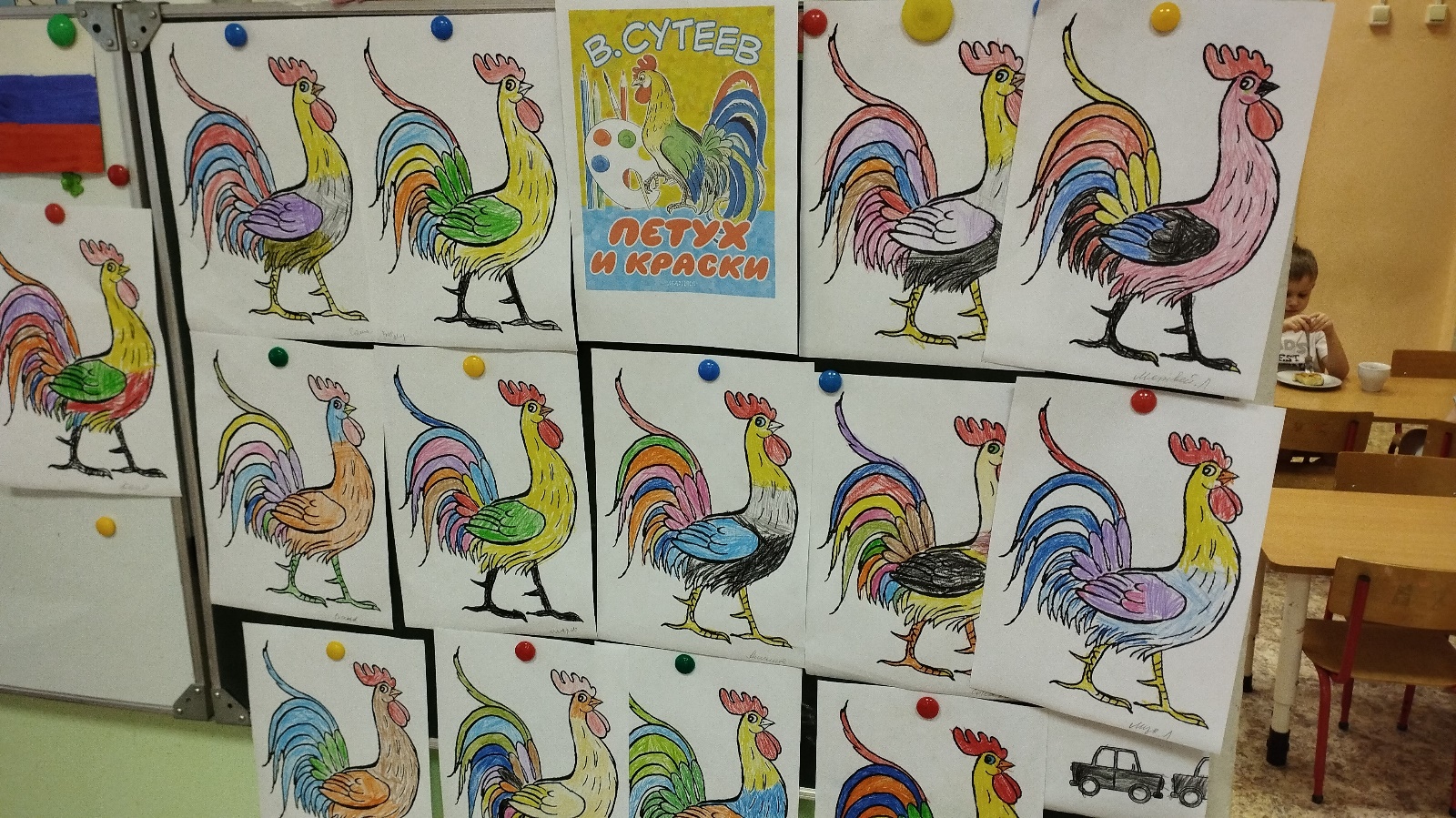 